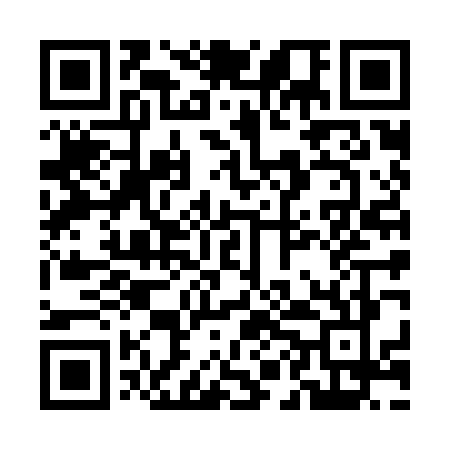 Prayer times for Char King, BangladeshWed 1 May 2024 - Fri 31 May 2024High Latitude Method: NonePrayer Calculation Method: University of Islamic SciencesAsar Calculation Method: ShafiPrayer times provided by https://www.salahtimes.comDateDayFajrSunriseDhuhrAsrMaghribIsha1Wed4:045:2311:533:166:227:422Thu4:035:2311:523:156:237:423Fri4:025:2211:523:156:237:434Sat4:015:2111:523:156:237:445Sun4:015:2111:523:146:247:446Mon4:005:2011:523:146:247:457Tue3:595:2011:523:146:257:458Wed3:585:1911:523:136:257:469Thu3:585:1911:523:136:267:4710Fri3:575:1811:523:136:267:4711Sat3:565:1811:523:136:277:4812Sun3:555:1711:523:126:277:4913Mon3:555:1711:523:126:277:4914Tue3:545:1611:523:126:287:5015Wed3:545:1611:523:116:287:5116Thu3:535:1511:523:116:297:5117Fri3:525:1511:523:116:297:5218Sat3:525:1411:523:116:307:5219Sun3:515:1411:523:116:307:5320Mon3:515:1411:523:106:317:5421Tue3:505:1311:523:106:317:5422Wed3:505:1311:523:106:317:5523Thu3:495:1311:523:106:327:5624Fri3:495:1311:523:106:327:5625Sat3:485:1211:523:106:337:5726Sun3:485:1211:533:106:337:5727Mon3:485:1211:533:096:347:5828Tue3:475:1211:533:096:347:5929Wed3:475:1211:533:096:357:5930Thu3:475:1111:533:096:358:0031Fri3:465:1111:533:096:358:00